Приложение 1Матрица соответствия компетенций и составных частей ОПСПО ППССЗ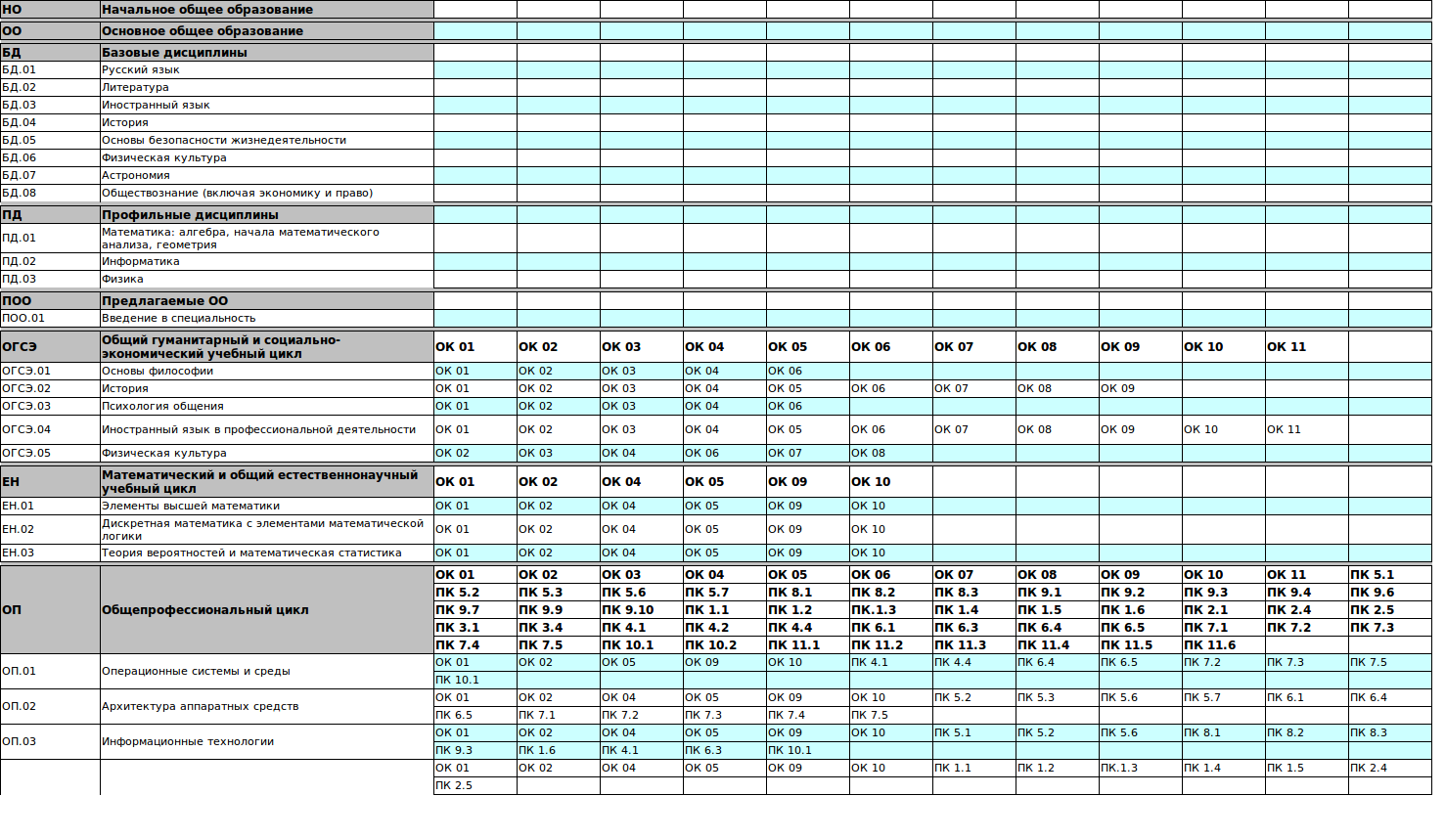 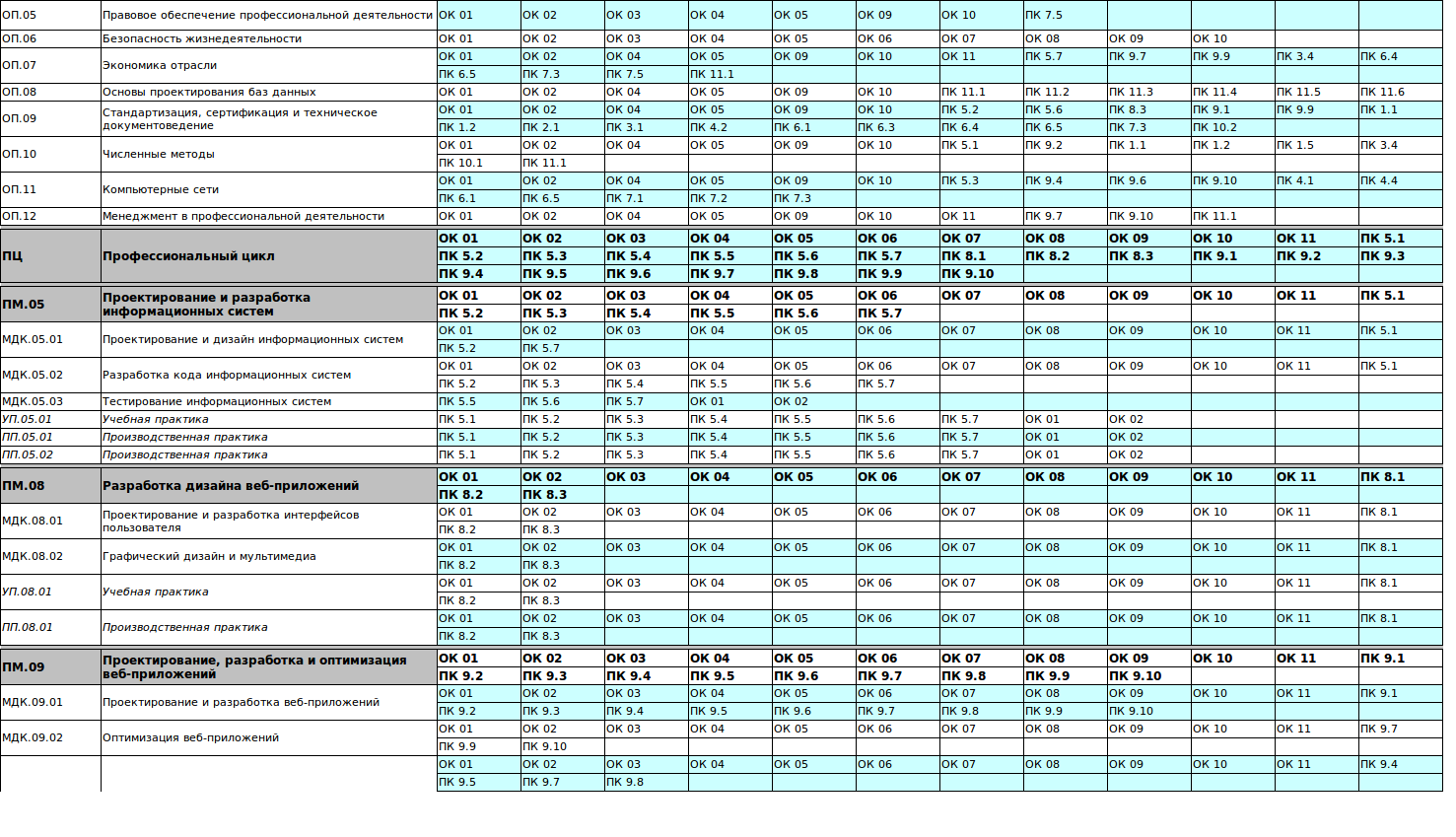 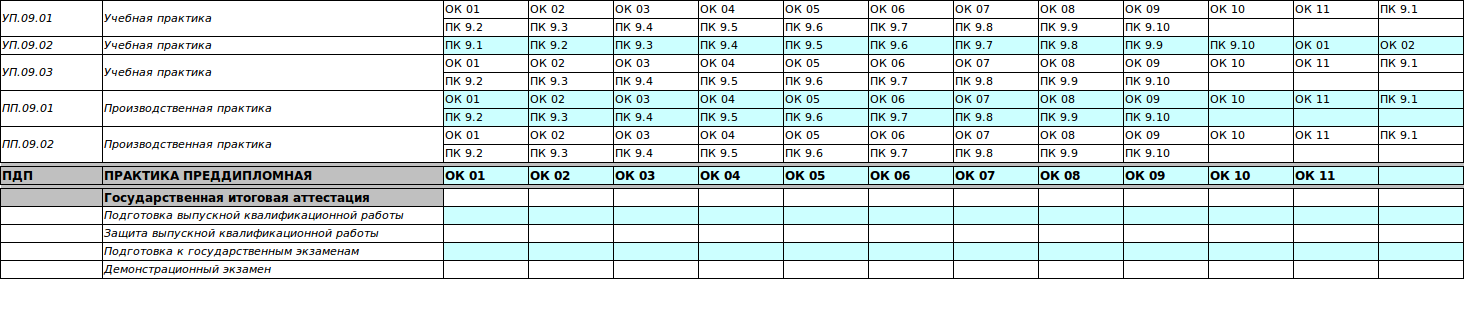 Приложение 2Приложение 3Приложение 4Приложение 5Учебный план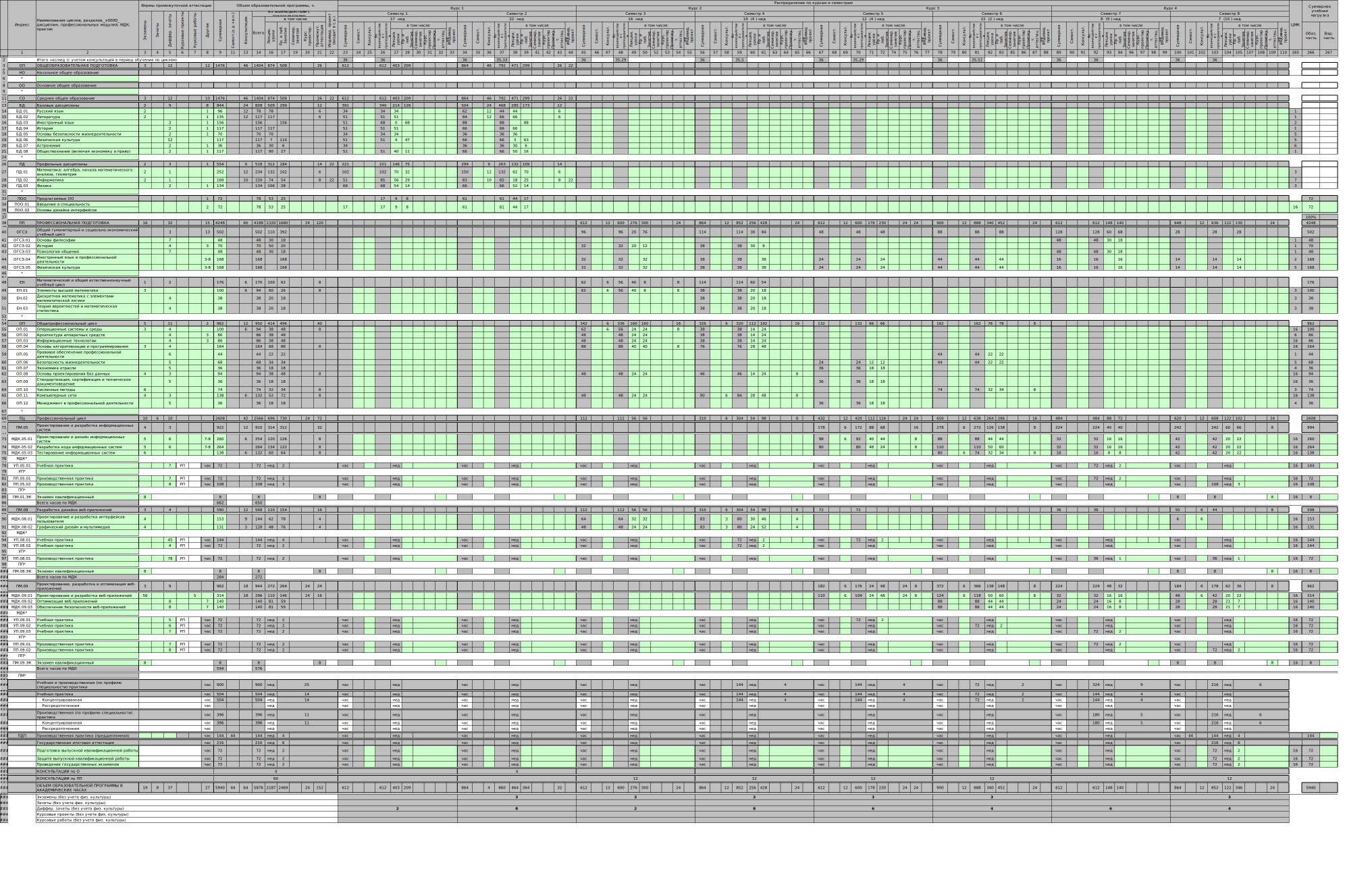 Приложение 6Приложение 44Министерство образования и науки Российской Федерациифедеральное государственное бюджетное образовательное учреждение высшего образования"Российский экономический университет имени Г.В. Плеханова"МОСКОВСКИЙ ПРИБОРОСТРОИТЕЛЬНЫЙ ТЕХНИКУМПРОГРАММАГОСУДАРСТВЕННОЙ ИТОГОВОЙ АТТЕСТАЦИИВЫПУСКНИКОВспециальность 09.02.07 «Информационные системы и программирование»(базовый уровень)Москва 2018СОДЕРЖАНИЕПОЯСНИТЕЛЬНАЯ ЗАПИСКА	41.	ПАСПОРТ ПРОГРАММЫ ГОСУДАРСТВЕННОЙ ИТОГОВОЙ АТТЕСТАЦИИ	51.1.	Область применения Программы государственной итоговой аттестации	51.2.	Цели и задачи государственной итоговой аттестации	71.3.	Количество часов, отводимое на государственную итоговую аттестацию:	72.	СТРУКТУРА И СОДЕРЖАНИЕ ГОСУДАРСТВЕННОЙ ИТОГОВОЙ АТТЕСТАЦИИ	72.1.	Вид и сроки проведения государственной итоговой аттестации:	72.2.	Содержание государственной итоговой аттестации	82.3.	Документы государственной итоговой аттестации	113.	УСЛОВИЯ РЕАЛИЗАЦИИ ПРОГРАММЫ ГОСУДАРСТВЕННОЙ ИТОГОВОЙ АТТЕСТАЦИИ	113.1.	Требования к минимальному материально-техническому обеспечению:	113.2.	Информационное обеспечение государственной итоговой аттестации	123.3.	Общие требования к организации и проведению государственной итоговой аттестации	123.4.	Кадровое обеспечение государственной итоговой аттестации	144.	ОЦЕНКА РЕЗУЛЬТАТОВ ГОСУДАРСТВЕННОЙ ИТОГОВОЙ АТТЕСТАЦИИ	164.1.	Оценка выпускной квалификационной работы	16ПОЯСНИТЕЛЬНАЯ ЗАПИСКАПрограмма государственной итоговой аттестации разработана в соответствии с порядкомпроведения государственной итоговой аттестации по образовательным программам среднего профессионального образования, утвержденного приказом Министерства образования и науки РФ от 16 августа 2013 года № 968, изменениями, внесенными в Порядок проведения государственной итоговой аттестации по образовательным программам среднего профессионального образования, утвержденный приказом Министерства образования и науки Российской Федерации от 16 августа 2013 г. N 968, утвержденными приказом Министерства образования и науки РФ от 31 января 2014 года № 74 и от 17 ноября 2017 года №1138, Положением о порядке проведения государственной итоговой аттестации выпускников, обучающихся по образовательным программам среднего профессионального образования в федеральном государственном бюджетном образовательном учреждении высшего образования «Российский экономический университет имени Г.В. Плеханова», утвержденным Ученым Советом Университета 27 июня 2018 года, протокол №13, а также нормативно-правовым регулированием в сфере образования, определенным в соответствии со статьей 59 Федерального закона РФ «Об образовании в Российской Федерации» от 29 декабря 2012г. N 273-ФЗ.Целью государственной итоговой аттестации является установление степени готовности обучающегося к самостоятельной деятельности, сформированности профессиональных компетенций в соответствии с федеральным государственным образовательном стандартом среднего профессионального образования 09.02.07 «Информационные системы и программирование».Программа государственной итоговой аттестации является частью программы подготовки специалистов среднего звена по специальности 09.02.07 «Информационные системы и программирование».Итоговая аттестация, завершающая освоение программы подготовки специалистов среднего звена, является обязательной.Государственная итоговая аттестация проводится государственной экзаменационной комиссией в целях определения соответствия результатов освоения студентами основных образовательных программ соответствующим требованиям федерального государственного образовательного стандарта.Одним видом государственной итоговой аттестации выпускников специальности СПО 09.02.07 «Информационные системы и программирование» является выпускная квалификационная работа (ВКР).Проведение части итоговой аттестации в форме выпускной квалификационной работы позволяет одновременно решить целый комплекс задач:ориентирует каждого преподавателя и студента на конечный результат;позволяет в комплексе повысить качество учебного процесса, качество подготовки специалиста и объективность оценки подготовленности выпускников;систематизирует знания, умения и опыт, полученные курсантами во время обучения и во время прохождения производственной практики;расширяет полученные знания за счет изучения новейших практических разработок и проведения исследований в профессиональной сфере;значительно упрощает практическую работу Государственной экзаменационной комиссии при оценивании выпускника (наличие перечня профессиональных компетенций, которые находят отражение в выпускной работе).В программе итоговой аттестации разработана тематика ВКР, отвечающая следующим требованиям: овладение профессиональными компетенциями, комплексность, реальность, актуальность, уровень современности используемых средств.Требования к выпускной квалификационной работе по специальности доведены до студентов в процессе изучения общепрофессиональных дисциплин и профессиональных модулей. Студенты ознакомлены с содержанием, методикой выполнения выпускной квалификационной работы и критериями оценки результатов защиты. Так же частью государственной итоговой аттестации выпускников специальности СПО «Информационные системы и программирование» является государственный экзамен. Государственный экзамен проводится в форме демонстрационного экзамена (ДЭ).Проведение части итоговой аттестации в форме ДЭ дает возможность выпускникам реализовывать полученные навыки, профессиональные компетенции с учетом требования работодателей в современном бизнесе и влияет на построение профессиональной карьеры будущих выпускников международных организаций.К государственной итоговой аттестации допускается лица, не имеющие академической задолженности и в полном объеме выполнившие учебный план. В Программе государственной итоговой аттестации определены:материалы по содержанию итоговой аттестации;сроки проведения итоговой аттестации;условия подготовки и процедуры проведения итоговой аттестации;критерии оценки уровня качества подготовки выпускника.ПАСПОРТ ПРОГРАММЫГОСУДАРСТВЕННОЙ ИТОГОВОЙ АТТЕСТАЦИИОбласть применения Программы государственной итоговой аттестацииПрограмма государственной итоговой аттестации (далее программа ГИА) является частью программы подготовки специалистов среднего звена в соответствии с ФГОС по специальности «Информационные системы и программирование» в части освоения видов профессиональной деятельности (ВПД) специальности:Проектирование и разработка информационных системРазработка дизайна веб-приложенийПроектирование, разработка и оптимизация веб-приложений.и соответствующих профессиональных компетенций (ПК):Вид деятельности «Проектирование и разработка информационных систем»:ПК 5.1. Собирать исходные данные для разработки проектной документации на информационную систему.	ПК 5.2. Разрабатывать проектную документацию на разработку информационной системы в соответствии с требованиями заказчика. ПК 5.3. Разрабатывать подсистемы безопасности информационной системы в соответствии с техническим заданием. ПК 5.4. Производить разработку модулей информационной системы в соответствии с техническим заданием. ПК 5.5. Осуществлять тестирование информационной системы на этапе опытной эксплуатации с фиксацией выявленных ошибок кодирования в разрабатываемых модулях информационной системы. ПК 5.6. Разрабатывать техническую документацию на эксплуатацию информационной системы. ПК 5.7. Производить оценку информационной системы для выявления возможности ее модернизации.Вид деятельности «Разработка дизайна веб-приложений»:ПК 8.1. Разрабатывать дизайн-концепции веб-приложений в соответствии с корпоративным стилем заказчика. ПК 8.2. Формировать требования к дизайну веб-приложений на основе анализа предметной области и целевой аудитории. ПК 8.3. Осуществлять разработку дизайна веб-приложения с учетом современных тенденций в области веб-разработки. Вид деятельности «Проектирование, разработка и оптимизация веб-приложений»:ПК 9.1. Разрабатывать техническое задание на веб-приложение в соответствии с требованиями заказчика. ПК 9.2. Разрабатывать веб-приложение в соответствии с техническим заданием. ПК 9.3. Разрабатывать интерфейс пользователя веб-приложений в соответствии с техническим заданием. ПК 9.4. Осуществлять техническое сопровождение и восстановление веб-приложений в соответствии с техническим заданием. ПК 9.5. Производить тестирование разработанного веб приложения. ПК 9.6. Размещать веб приложения в сети в соответствии с техническим заданием. ПК 9.7. Осуществлять сбор статистической информации о работе веб-приложений для анализа эффективности его работы. ПК 9.8. Осуществлять аудит безопасности веб-приложения в соответствии с регламентами по безопасности. ПК 9.9. Модернизировать веб-приложение с учетом правил и норм подготовки информации для поисковых систем. ПК 9.10. Реализовывать мероприятия по продвижению веб-приложений в информационно-телекоммуникационной сети "Интернет".Цели и задачи государственной итоговой аттестацииЦелью государственной итоговой аттестации является установление соответствия уровня освоенности компетенций, обеспечивающих соответствующую квалификацию и уровень образования обучающихся, Федеральному государственному образовательному стандарту среднего профессионального образования по специальности «Информационные системы и программирование». ГИА призвана способствовать систематизации и закреплению знаний и умений по специальности при решении конкретных профессиональных задач, определять уровень подготовки выпускника к самостоятельной работе.Количество часов, отводимое на государственную итоговую аттестацию:Общий объем ГИА – 6 недель, в том числе:выполнение выпускной квалификационной работы - 2 недели;защита выпускной квалификационной работы - 2 недели;проведение государственного экзамена – 2 недели.СТРУКТУРА И СОДЕРЖАНИЕ ГОСУДАРСТВЕННОЙ ИТОГОВОЙ АТТЕСТАЦИИВид и сроки проведения государственной итоговой аттестации:Вид – выпускная квалификационная работа и демонстрационный экзаменОбъем времени и сроки, отводимые на выполнение выпускной квалификационной работы: 2 недели – с 18 мая 2022 года по 31 мая 2022 г.Сроки подготовки и проведения государственного экзамена: 2 недели с 1 по 14 июня 2022 г.Сроки защиты выпускной квалификационной работы 2 недели – с 14 по 28 июня 2022 года.Содержание государственной итоговой аттестацииПримерная тематика выпускных квалификационных работПеречень тем по выпускным квалификационным работам:разрабатывается преподавателями МДК в рамках профессиональных модулей;рассматривается на заседаниях цикловых методических комиссий;утверждается после предварительного положительного заключения работодателей.Структура выпускной квалификационной работы:	1) введение	2) основная частьтеоретическая частьпрактическая часть 3) заключение4) список использованной литературы6) приложенияВо введении обосновывается актуальность и практическая значимость выбранной темы, формулируются цель и задачи.При работе над теоретической частью определяются объект и предмет ВКР, круг рассматриваемых проблем. Проводится обзор используемых источников, обосновывается выбор применяемых методов, технологий и др. Работа выпускника над теоретической частью позволяет руководителю оценить следующие общие компетенции:понимать сущность и социальную значимость своей будущей профессии, проявлять к ней устойчивый интерес;осуществлять поиск и использование информации, необходимой для эффективного выполнения профессиональных задач, профессионального и личностного развития;самостоятельно определять задачи профессионального и личностного развития, заниматься самообразованием, осознано планировать повышение квалификацииРабота над практической частью должна позволить руководителю оценить уровень развития следующих общих компетенций:организовывать собственную деятельность, выбирать типовые методы и способы выполнения профессиональных задач, оценивать их эффективность и качество;принимать решения в стандартных и нестандартных ситуациях и нести за них ответственность;владеть информационной культурой, анализировать и оценивать информацию с использованием информационно-коммуникационных технологийориентироваться в условиях частой смены технологий в профессиональной деятельностиЗаключение содержит выводы и предложения с их кратким обоснованием в соответствии с поставленной целью и задачами, раскрывает значимость полученных результатов.Защита выпускных квалификационных работК защите ВКР допускаются лица, завершившие полый курс обучения и успешно прошедшие все предшествующие аттестационные испытания, предусмотренные учебным планом, в соответствии с ФГОС СПО.При защите ВКР оценивается:глубина проработки теоретических вопросов, исследуемых на основе анализа используемых источников;полнота и глубина раскрытия темы, правильное соотношение теоретического и фактического материала, связь теоретических положений с практикой;умелая систематизация данных в виде таблиц, графиков, схем с необходимым анализом, обобщением и выявлением тенденций развития организации, учреждения;критический подход к изучаемым фактическим материалам с целью поиска резервов повышения эффективности деятельности организации, учреждения;аргументированность, самостоятельность выводов, обоснованность предложений и рекомендаций;четкость структуры работы, грамотность, хороший язык и стиль изложения, правильное оформление, как самой работы, так и научно-справочного аппарата;Выступление в ходе защиты должно быть четким и лаконичным; содержать основные направления дипломной работы; освещать выводы и результаты проведенного исследования.Процедура защиты состоит из краткого сообщения автора работы об основном содержании работы, выводах и рекомендациях автора (рекомендуется использование электронных презентаций), ответов на замечания членов комиссии и присутствующих, коллективного обсуждения качества работы и ее окончательной оценки. Процедура защиты состоит из краткого сообщения автора работы об основном содержании работы, выводах и рекомендациях автора (рекомендуется использование электронных презентаций), ответов дипломанта на замечания членов комиссии и присутствующих, коллективного обсуждения качества работы и ее окончательной оценки.Примерный вид демонстрационного экзаменаЦелью демонстрационного экзамена является подтверждение освоения выпускником профессиональных компетенций по следующим видам профессиональной деятельности:Эксплуатация автоматизированных систем в защищённом исполненииПрименение программно-аппаратных средств обеспечения информационной безопасности в автоматизированных системахЗащита информации техническими средствамиВыполнение работ по одной или нескольким профессиям рабочих, должностям служащихВ демонстрационный экзамен входит защита работы, выполненная по одному или более видам профессиональных компетенций.Документы государственной итоговой аттестацииРешение ГЭК о присвоении квалификации «Разработчик веб и мультимедийных приложений» по специальности 09.02.07 «Информационные системы и программирование», о выдаче диплома выпускникам, прошедшим ГИА оформляется протоколом ГЭК и приказом ректора.По окончании государственной итоговой аттестации ГЭК составляет ежегодный отчет о работе.УСЛОВИЯ РЕАЛИЗАЦИИ ПРОГРАММЫ ГОСУДАРСТВЕННОЙ ИТОГОВОЙ АТТЕСТАЦИИТребования к минимальному материально-техническому обеспечению:При выполнении выпускной квалификационной работы:Реализация программы ГИА предполагает наличие кабинета подготовки к итоговой аттестации, оборудованного следующим образом:рабочее место для консультанта-преподавателя;компьютер, принтер;рабочие места для обучающихся;лицензионное программное обеспечение общего и специального назначения;график проведения консультаций по выпускным квалификационным работам;график поэтапного выполнения выпускных квалификационных работ;комплект учебно-методической документации. При защите выпускной квалификационной работы и проведении демонстрационного экзамена:Для защиты выпускной работы и проведению демонстрационного экзамена отводится специально подготовленный кабинет, оснащенный следующим образом:рабочие места для членов Государственной экзаменационной комиссии;компьютер, мультимедийный проектор, экран;лицензионное программное обеспечение общего и специального назначения.Информационное обеспечение государственной итоговой аттестацииПрограмма государственной итоговой аттестацииМетодические рекомендации по выполнению и оформлению выпускной квалификационной работыЛитература по специальностиПериодические издания по специальностиОбеспечение доступа к информационным, научным и методическим ресурсам сети ИнтернетОбщие требования к организации и проведению государственной итоговой аттестации 1. Для проведения ГИА создается Государственная экзаменационная комиссия в соответствии с Порядком проведения государственной итоговой аттестации по образовательным программам среднего профессионального образования 2. Защита выпускной квалификационной работы (продолжительность защиты до 30 минут) включает доклад автора ВКР (не более 7-10 минут) с демонстрацией презентации или других наглядных материалов, разбор отзыва руководителя и рецензии, вопросы членов комиссии, ответы автора ВКР. Может быть предусмотрено выступление руководителя выпускной работы, а также рецензента.3. В основе оценки выпускной квалификационной работы лежит пятибалльная система.«Отлично» выставляется за следующую ВКР: работа носит исследовательский характер, содержит грамотно изложенную теоретическую базу, глубокий анализ проблемы, критический разбор деятельности предприятия (организации), характеризуется логичным, последовательным изложением материала с соответствующими выводами и обоснованными предложениями; имеет положительные отзывы руководителя и рецензента; при защите работы дипломант показывает глубокие знания вопросов темы, свободно оперирует данными исследования, вносит обоснованные предложения по улучшению положения предприятия (организации), эффективному использованию ресурсов, а во время доклада использует наглядные пособия (таблицы, схемы, графики и т.п.) или раздаточный материал, легко отвечает на поставленные вопросы.«Хорошо» выставляется за следующую ВКР: работа носит исследовательский характер, содержит грамотно изложенную теоретическую базу, достаточно подробный анализ проблемы и критический разбор деятельности предприятия (организации), характеризуется последовательным изложением материала с соответствующими выводами, однако с не вполне обоснованными предложениями; имеет положительный отзыв руководителя и рецензента; при защите студент показывает знания вопросов темы, оперирует данными исследования, вносит предложения по улучшению деятельности предприятия (организации), эффективному использованию ресурсов, во время доклада использует наглядные пособия (таблицы, схемы, графики и т.п.) или раздаточный материал, без особых затруднений отвечает на поставленные вопросы. «Удовлетворительно» выставляется за следующую ВКР: носит исследовательский характер, содержит теоретическую главу, базируется на практическом материале, но отличается поверхностным анализом и недостаточно критическим разбором деятельности предприятия (организации), в ней просматривается непоследовательность изложения материала, представлены необоснованные предложения; в отзывах руководителя и рецензента имеются замечания по содержанию работы и методике анализа; при защите студент проявляет неуверенность, показывает слабое знание вопросов темы, не дает полного, аргументированного ответа на заданные вопросы. «Неудовлетворительно» выставляется за следующую ВКР: не носит исследовательского характера, не содержит анализа и практического разбора деятельности предприятия (организации), не отвечает требованиям, изложенным в методических указаниях; не имеет выводов либо они носят декларативный характер; в отзывах руководителя и рецензента имеются существенные критические замечания; при защите студент затрудняется отвечать на поставленные вопросы по теме, не знает теории вопроса, при ответе допускает существенные ошибки, к защите не подготовлены наглядные пособия или раздаточный материал.4. При подготовке к ГИА студентам оказываются консультации руководителями от образовательного учреждения, назначенными распорядительным документом. Во время подготовки студенту может быть предоставлен доступ в Интернет. 5. Требования к учебно-методической документации: наличие рекомендаций к выполнению выпускных квалификационных работ.6. Проведение демонстрационного экзамена происходит в виде защиты готовой работы в присутствии членов комиссии.Кадровое обеспечение государственной итоговой аттестацииГосударственная итоговая аттестация проводится Государственной экзаменационной комиссией (ГЭК) и апелляционной комиссией (АК). ГЭК возглавляет председатель, который организует и контролирует деятельность ГЭК, обеспечивает единство требований, предъявляемых к выпускникам. Кандидатура председателя ГЭК утверждается не позднее 20 декабря текущего года на следующий календарный год (с 1 января по 31 декабря) Министерством образования и науки РФ на основании решения Ученого совета Университета. Председателем ГЭК утверждается лицо, не работающее в Университете и структурных подразделениях СПО, из числа:руководителей или заместителей руководителей организаций, осуществляющих образовательную деятельность по профилю подготовки выпускников, имеющих ученую степень и (или) ученое звание;руководителей или заместителей руководителей организаций, осуществляющих образовательную деятельность по профилю подготовки выпускников, имеющих высшую квалификационную категорию;представителей работодателей по профилю подготовки выпускников.ГЭК формируется из педагогических работников образовательной организации и лиц, приглашенных из сторонних организаций, в том числе педагогических работников, представителей работодателей или их объединений, направление деятельности которых соответствует области профессиональной деятельности, к которой готовятся выпускники. Численный состав экзаменационной комиссии составляет 6 человек, включая председателя, заместителя председателя, трех членов комиссии и секретаря комиссии.АК состоит из председателя, не менее 5 членов из числа педагогических работников образовательной организации, не входящих в данном учебном году в состав государственных экзаменационных комиссий и секретаря. Председателем АК является руководитель образовательной организации либо лицо, исполняющее в установленном порядке обязанности руководителя образовательной организации. Секретарь избирается из числа членов АК.ОЦЕНКА РЕЗУЛЬТАТОВ ГОСУДАРСТВЕННОЙ ИТОГОВОЙ АТТЕСТАЦИИОценка выпускной квалификационной работыОбщие и профессиональные компетенции Общие и профессиональные компетенции Общие и профессиональные компетенции Общие и профессиональные компетенции специальность 09.02.07 «Информационные системы и программирование» - Разработчик Web и мультимедийных приложений.специальность 09.02.07 «Информационные системы и программирование» - Разработчик Web и мультимедийных приложений.специальность 09.02.07 «Информационные системы и программирование» - Разработчик Web и мультимедийных приложений.специальность 09.02.07 «Информационные системы и программирование» - Разработчик Web и мультимедийных приложений.Виды профессиональной деятельностиКод компетенцииКомпетенцииРезультат освоенияОбщие компетенцииОбщие компетенцииОбщие компетенцииОбщие компетенцииПМ.05 Проектирование и разработка информационных систем;
ПМ.08 Разработка дизайна веб-приложений;
ПМ.09 Проектирование, разработка и оптимизация веб-приложенийОК 1Выбирать способы решения задач профессиональной деятельности, применительно к различным контекстам.Умения: распознавать задачу и/или проблему в профессиональном и/или социальном контексте; анализировать задачу и/или проблему и выделять её составные части; определять этапы решения задачи; выявлять и эффективно искать информацию, необходимую для решения задачи и/или проблемы;
составить план действия; определить необходимые ресурсы;
владеть актуальными методами работы в профессиональной и смежных сферах;реализовать составленный план; оценивать результат и последствия своих действий (самостоятельно или с помощью наставника)
Знания: актуальный профессиональный и социальный контекст, в котором приходится работать и жить; основные источники информации и ресурсы для решения задач и проблем в профессиональном и/или социальном контексте;
алгоритмы выполнения работ в профессиональной и смежных областях; методы работы в профессиональной и смежных сферах; структуру плана для решения задач; порядок оценки результатов решения задач профессиональной деятельностиПМ.05 Проектирование и разработка информационных систем;
ПМ.08 Разработка дизайна веб-приложений;
ПМ.09 Проектирование, разработка и оптимизация веб-приложенийОК 2Осуществлять поиск, анализ и интерпретацию информации, необходимой для выполнения задач профессиональной деятельности.Умения: определять задачи для поиска информации; определять необходимые источники информации; планировать процесс поиска; структурировать получаемую информацию; выделять наиболее значимое в перечне информации; оценивать практическую значимость результатов поиска; оформлять результаты поиска
Знания: номенклатура информационных источников, применяемых в профессиональной деятельности; приемы структурирования информации; формат оформления результатов поиска информацииПМ.05 Проектирование и разработка информационных систем;
ПМ.08 Разработка дизайна веб-приложений;
ПМ.09 Проектирование, разработка и оптимизация веб-приложенийОК 3Планировать и реализовывать собственное профессиональное и личностное развитие.Умения: определять актуальность нормативно-правовой документации в профессиональной деятельности; применять современную научную профессиональную терминологию; определять и выстраивать траектории профессионального развития и самообразования
Знания: содержание актуальной нормативно-правовой документации; современная научная и профессиональная терминология; возможные траектории профессионального развития и самообразованияПМ.05 Проектирование и разработка информационных систем;
ПМ.08 Разработка дизайна веб-приложений;
ПМ.09 Проектирование, разработка и оптимизация веб-приложенийОК 4Работать в коллективе и команде, эффективно взаимодействовать с коллегами, руководством, клиентами.Умения: организовывать работу коллектива и команды; взаимодействовать с коллегами, руководством, клиентами в ходе профессиональной деятельности
Знания: психологические основы деятельности коллектива, психологические особенности личности; основы проектной деятельностиПМ.05 Проектирование и разработка информационных систем;
ПМ.08 Разработка дизайна веб-приложений;
ПМ.09 Проектирование, разработка и оптимизация веб-приложенийОК 5Осуществлять устную и письменную коммуникацию на государственном языке с учетом особенностей социального и культурного контекста.Умения: грамотно излагать свои мысли и оформлять документы по профессиональной тематике на государственном языке, проявлять толерантность в рабочем коллективе 
Знания: особенности социального и культурного контекста; правила оформления документов и построения устных сообщений. ПМ.05 Проектирование и разработка информационных систем;
ПМ.08 Разработка дизайна веб-приложений;
ПМ.09 Проектирование, разработка и оптимизация веб-приложенийОК 6Проявлять гражданско-патриотическую позицию, демонстрировать осознанное поведение на основе традиционных общечеловеческих ценностей.Умения: описывать значимость своей специальности
Знания: сущность гражданско-патриотической позиции, общечеловеческих ценностей; значимость профессиональной деятельности по специальностиПМ.05 Проектирование и разработка информационных систем;
ПМ.08 Разработка дизайна веб-приложений;
ПМ.09 Проектирование, разработка и оптимизация веб-приложенийОК 7Содействовать сохранению окружающей среды, ресурсосбережению, эффективно действовать в чрезвычайных ситуациях.Умения: соблюдать нормы экологической безопасности; определять направления ресурсосбережения в рамках профессиональной деятельности по специальности
Знания: правила экологической безопасности при ведении профессиональной деятельности; основные ресурсы, задействованные в профессиональной деятельности; пути обеспечения ресурсосбереженияПМ.05 Проектирование и разработка информационных систем;
ПМ.08 Разработка дизайна веб-приложений;
ПМ.09 Проектирование, разработка и оптимизация веб-приложенийОК 8Использовать средства физической культуры для сохраления и укрепления здоровья в процессе профессиональной деятельности и поддержания необходимого уровня физической подготовленности.Умения: использовать физкультурно-оздоровительную деятельность для укрепления здоровья, достижения жизненных и профессиональных целей; применять рациональные приемы двигательных функций в профессиональной деятельности; пользоваться средствами профилактики перенапряжения характерными для данной специальности
Знания: роль физической культуры в общекультурном, профессиональном и социальном развитии человека; основы здорового образа жизни; условия профессиональной деятельности и зоны риска физического здоровья для специальности; средства профилактики перенапряженияПМ.05 Проектирование и разработка информационных систем;
ПМ.08 Разработка дизайна веб-приложений;
ПМ.09 Проектирование, разработка и оптимизация веб-приложенийОК 9Использовать информационные технологии в профессиональной деятельности.Умения: применять средства информационных технологий для решения профессиональных задач; использовать современное программное обеспечение
Знания: современные средства и устройства информатизации; порядок их применения и программное обеспечение в профессиональной деятельностиПМ.05 Проектирование и разработка информационных систем;
ПМ.08 Разработка дизайна веб-приложений;
ПМ.09 Проектирование, разработка и оптимизация веб-приложенийОК 10Пользоваться профессиональной документацией на государственном и иностранном языке.Умения: понимать общий смысл четко произнесенных высказываний на известные темы (профессиональные и бытовые), понимать тексты на базовые профессиональные темы; участвовать в диалогах на знакомые общие и профессиональные темы; строить простые высказывания о себе и о своей профессиональной деятельности; кратко обосновывать и объяснить свои действия (текущие и планируемые); писать простые связные сообщения на знакомые или интересующие профессиональные темы 
Знания: правила построения простых и сложных предложений на профессиональные темы; основные общеупотребительные глаголы (бытовая и профессиональная лексика); лексический минимум, относящийся к описанию предметов, средств и процессов профессиональной деятельности; особенности произношения; правила чтения текстов профессиональной направленности ПМ.05 Проектирование и разработка информационных систем;
ПМ.08 Разработка дизайна веб-приложений;
ПМ.09 Проектирование, разработка и оптимизация веб-приложенийОК 11Планировать предпринимательскую деятельность в профессиональной сфере.Умения: выявлять достоинства и недостатки коммерческой идеи; презентовать идеи открытия собственного дела в профессиональной деятельности; оформлять бизнес-план; рассчитывать размеры выплат по процентным ставкам кредитования; определять инвестиционную привлекательность коммерческих идей в рамках профессиональной деятельности; презентовать бизнес-идею; определять источники финансирования
Знание: основы предпринимательской деятельности; основы финансовой грамотности; правила разработки бизнес-планов; порядок выстраивания презентации; кредитные банковские продукты Профессиональные компетенцииПрофессиональные компетенцииПрофессиональные компетенцииПрофессиональные компетенцииПМ.05 Проектирование и разработка информационных системПК 5.1Собирать исходные данные для разработки проектной документации на информационную систему.Практический опыт:
Анализировать предметную область.
Использовать инструментальные средства обработки информации.
Обеспечивать сбор данных для анализа использования и функционирования информационной системы.
Определять состав оборудования и программных средств разработки информационной системы.
Выполнять работы предпроектной стадии.

Умения:
Осуществлять постановку задачи по обработке информации.
Выполнять анализ предметной области.
Использовать алгоритмы обработки информации для различных приложений.
Работать с инструментальными средствами обработки информации.
Осуществлять выбор модели построения информационной системы.
Осуществлять выбор модели и средства построения информационной системы и программных средств.

Знания:
Основные виды и процедуры обработки информации, модели и методы решения задач обработки информации.
Основные платформы для создания, исполнения и управления информационной системой.
Основные модели построения информационных систем, их структуру, особенности и области применения.
Платформы для создания, исполнения и управления информационной системой.
Основные процессы управления проектом разработки.
Методы и средства проектирования, разработки и тестирования информационных систем.ПМ.05 Проектирование и разработка информационных системПК 5.2Разрабатывать проектную документацию на разработку информационной системы в соответствии с требованиями заказчика.Практический опыт: 
Разрабатывать проектную документацию на информационную систему. 
Умения: 
Осуществлять математическую и информационную постановку задач по обработке информации. 
Использовать алгоритмы обработки информации для различных приложений. 
Знания: 
Основные платформы для создания, исполнения и управления информационной системой. 
Национальную и международную систему стандартизации и сертификации и систему обеспечения качества продукции, методы контроля качества. 
Сервисно - ориентированные архитектуры. 
Важность рассмотрения всех возможных вариантов и получения наилучшего решения на основе анализа и интересов клиента. 
Методы и средства проектирования информационных систем. 
Основные понятия системного анализа. ПМ.05 Проектирование и разработка информационных системПК 5.3Разрабатывать подсистемы безопасности информационной системы в соответствии с техническим заданием.Практический опыт:
Управлять процессом разработки приложений с использованием инструментальных средств.
Модифицировать отдельные модули информационной системы.
Программировать в соответствии с требованиями технического задания.

Умения:
Создавать и управлять проектом по разработке приложения и формулировать его задачи.
Использовать языки структурного, объектно-ориентированного программирования и языка сценариев для создания независимых программ.
Разрабатывать графический интерфейс приложения.

Знания:
Национальной и международной системы стандартизации и сертификации и систему обеспечения качества продукции.
Методы контроля качества объектно-ориентированного программирования.
Объектно-ориентированное программирование.
Спецификации языка программирования, принципы создания графического пользовательского интерфейса (GUI), файлового ввода-вывода, создания сетевого сервера и сетевого клиента.
Файлового ввода-вывода.
Создания сетевого сервера и сетевого клиента.ПМ.05 Проектирование и разработка информационных системПК 5.4Производить разработку модулей информационной системы в соответствии с техническим заданием.Практический опыт: 
Разрабатывать документацию по эксплуатации информационной системы. 
Проводить оценку качества и экономической эффективности информационной системы в рамках своей компетенции. 
Модифицировать отдельные модули информационной системы. 

Умения: 
Использовать языки структурного, объектно-ориентированного программирования и языка сценариев для создания независимых программ. 
Решать прикладные вопросы программирования и языка сценариев для создания программ. 
Проектировать и разрабатывать систему по заданным требованиям и спецификациям. 
Разрабатывать графический интерфейс приложения. 
Создавать проект по разработке приложения и формулировать его задачи. 

Знания: 
Национальной и международной систему стандартизации и сертификации и систему обеспечения качества продукции, методы контроля качества. 
Объектно-ориентированное программирование. 
Спецификации языка программирования, принципы создания графического пользовательского интерфейса (GUI). 
Важность рассмотрения всех возможных вариантов и получения наилучшего решения на основе анализа и интересов клиента. 
Файлового ввода-вывода, создания сетевого сервера и сетевого клиента. 
Платформы для создания, исполнения и управления информационной системой. ПМ.05 Проектирование и разработка информационных системПК 5.5Осуществлять тестирование информационной системы на этапе опытной эксплуатации с фиксацией выявленных ошибок кодирования в разрабатываемых модулях информационной системы.Практический опыт: 
Применять методики тестирования разрабатываемых приложений. 
Умения: 
Использовать методы тестирования в соответствии с техническим заданием. 
Знания: 
Особенности программных средств, используемых в разработке ИС. ПМ.05 Проектирование и разработка информационных системПК 5.6Разрабатывать техническую документацию на эксплуатацию информационной системы.Практический опыт: 
Разрабатывать проектную документацию на информационную систему. 
Формировать отчетную документации по результатам работ. 
Использовать стандарты при оформлении программной документации. 
Умения: 
Разрабатывать проектную документацию на эксплуатацию информационной системы. 
Использовать стандарты при оформлении программной документации. 
Знания: 
Основные модели построения информационных систем, их структура. 
Использовать критерии оценки качества и надежности функционирования информационной системы. 
Реинжиниринг бизнес-процессов. ПМ.05 Проектирование и разработка информационных системПК 5.7Производить оценку информационной системы для выявления возможности ее модернизации.Практический опыт: 
Проводить оценку качества и экономической эффективности информационной системы в рамках своей компетенции. 
Использовать критерии оценки качества и надежности функционирования информационной системы. 
Умения: 
Использовать методы и критерии оценивания предметной области и методы определения стратегии развития бизнес-процессов организации. 
Решать прикладные вопросы интеллектуальных систем с использованием статических экспертных систем, экспертных систем реального времени. 
Знания: 
Системы обеспечения качества продукции. 
Методы контроля качества в соответствии со стандартами. ПМ.08 Разработка дизайна веб-приложенийПК 8.1Разрабатывать дизайн-концепции веб-приложений в соответствии с корпоративным стилем заказчика.Практический опыт: 
Разрабатывать эскизы веб-приложения. 
Разрабатывать схемы интерфейса веб-приложения. 
Разрабатывать прототип дизайна веб-приложения. 
Разрабатывать дизайн веб-приложений в соответствии со стандартами и требованиями заказчика. 
Разрабатывать интерфейс пользователя для веб-приложений с использованием современных стандартов. 
Умения: 
Создавать дизайн с применением промежуточных эскизов, прототипов, требований к эргономике и технической эстетике. 
Учитывать существующие правила корпоративного стиля. 
Придерживаться оригинальной концепции дизайна проекта и улучшать его визуальную привлекательность. 
Разрабатывать интерфейс пользователя для веб-приложений с использованием современных стандартов. 
Знания: 
Нормы и правила выбора стилистических решений. 
Способы создания эскиза, схем интерфейса и прототипа дизайна по предоставляемым инструкциям и спецификациям. 
Правила поддержания фирменного стиля, бренда и стилевых инструкций. 
Стандарт UIX - UI &UXDesign. 
Инструменты для разработки эскизов, схем интерфейсов и прототипа дизайна веб-приложений. ПМ.08 Разработка дизайна веб-приложенийПК 8.2Формировать требования к дизайну веб-приложений на основе анализа предметной области и целевой аудитории.Практический опыт: 
Формировать требования к дизайну веб-приложений. 
Умения: 
Выбирать наиболее подходящее для целевого рынка дизайнерское решение. 
Учитывать существующие правила корпоративного стиля. 
Анализировать целевой рынок и продвигать продукцию, используя дизайн веб-приложений. 
Осуществлять анализ предметной области и целевой аудитории. 
Знания: 
Нормы и правила выбора стилистических решений. 
Вопросы, связанные с когнитивными, социальными, культурными, технологическими и экономическими условиями при разработке дизайна. 
Государственные стандарты и требования к разработке дизайна веб-приложений. 
Стандарт UIX - UI &UXDesign. 
Современные тенденции дизайна. 
Ограничения, накладываемые мобильными устройствами и разрешениями экранов при просмотре веб-приложений. ПМ.08 Разработка дизайна веб-приложенийПК 8.3Осуществлять разработку дизайна веб-приложения с учетом современных тенденций в области веб-разработки.Практический опыт: 
Разрабатывать графические макеты для веб-приложений с использованием современных стандартов. 
Создавать, использовать и оптимизировать изображения для веб – приложений. 
Умения: 
Создавать, использовать и оптимизировать изображения для веб-приложений. 
Создавать «отзывчивый» дизайн, отображаемый корректно на различных устройствах и при разных разрешениях. 
Использовать специальные графические редакторы. 
Интегрировать в готовый дизайн-проект новые графические элементы, не нарушая общей концепции. 
Знания: 
Современные методики разработки графического интерфейса. 
Требования и нормы подготовки и использования изображений в сети Интернет. 
Принципы и методы адаптации графики для Веб-приложений. 
Ограничения, накладываемые мобильными устройствами и разрешениями экранов при просмотре Веб-приложений. ПМ.09 Проектирование, разработка и оптимизация веб-приложенийПК 9.1Разрабатывать техническое задание на веб-приложение в соответствии с требованиями заказчика.Практический опыт: 
Осуществлять сбор предварительных данных для выявления требований к веб-приложению. 
Определять первоначальные требования заказчика к веб-приложению и возможности их реализации. 
Подбирать оптимальные варианты реализации задач и согласование их с заказчиком. 
Оформлять техническое задание. 
Умения: 
Проводить анкетирование. 
Проводить интервьюирование. 
Оформлять техническую документацию. 
Осуществлять выбор одного из типовых решений. 
Работать со специализированным программным обеспечением для планирования времени и организации работы с клиентами. 
Знания: 
Инструменты и методы выявления требований. 
Типовые решения по разработке веб-приложений. 
Нормы и стандарты оформления технической документации. 
Принципы проектирования и разработки информационных систем. ПМ.09 Проектирование, разработка и оптимизация веб-приложенийПК 9.2Разрабатывать веб-приложение в соответствии с техническим заданием.Практический опыт: 
Выполнять верстку страниц веб-приложений. 
Кодировать на языках веб-программирования. 
Разрабатывать базы данных. 
Использовать специальные готовые технические решения при разработке веб-приложений. 
Выполнять разработку и проектирование информационных систем. 
Умения: 
Разрабатывать программный код клиентской и серверной части веб-приложений. 
Использовать язык разметки страниц веб-приложения. 
Оформлять код программы в соответствии со стандартом кодирования. 
Использовать объектные модели веб-приложений и браузера. 
Использовать открытые библиотеки (framework). 
Использовать выбранную среду программирования и средства системы управления базами данных. 
Осуществлять взаимодействие клиентской и серверной частей веб-приложений. 
Разрабатывать и проектировать информационные системы 
Знания: 
Языки программирования и разметки для разработки клиентской и серверной части веб-приложений. 
Принципы работы объектной модели веб-приложений и браузера. 
Основы технологии клиент-сервер. 
Особенности отображения веб-приложений в размерах рабочего пространства устройств. 
Особенности отображения элементов ИР в различных браузерах. 
Особенности выбранной среды программирования и системы управления базами данных. ПМ.09 Проектирование, разработка и оптимизация веб-приложенийПК 9.3Разрабатывать интерфейс пользователя веб-приложений в соответствии с техническим заданием.Практический опыт: 
Разрабатывать интерфейс пользователя. 
Разрабатывать анимационные эффекты. 
Умения: 
Разрабатывать программный код клиентской части веб-приложений. 
Оформлять код программы в соответствии со стандартом кодирования. 
Использовать объектные модели веб-приложений и браузера. 
Разрабатывать анимацию для веб-приложений для повышения его доступности и визуальной привлекательности (Canvas). 
Знания: 
Языки программирования и разметки для разработки клиентской части веб-приложений. 
Принципы работы объектной модели веб-приложений и браузера. 
Технологии для разработки анимации. 
Способы манипуляции элементами страницы веб-приложения. 
Виды анимации и способы ее применения. ПМ.09 Проектирование, разработка и оптимизация веб-приложенийПК 9.4Осуществлять техническое сопровождение и восстановление веб-приложений в соответствии с техническим заданием.Практический опыт: 
Устанавливать и настраивать веб-серверы, СУБД для организации работы веб-приложений. 
Использовать инструментальные средства контроля версий и баз данных. 
Проводить работы по резервному копированию веб-приложений. 
Выполнять регистрацию и обработку запросов Заказчика в службе технической поддержки. 
Умения: 
Подключать и настраивать системы мониторинга работы Веб-приложений и сбора статистики его использования. 
Устанавливать и настраивать веб-сервера, СУБД для организации работы веб-приложений. 
Работать с системами Helpdesk. 
Выяснять из беседы с заказчиком и понимать причины возникших аварийных ситуаций с информационным ресурсом. 
Анализировать и решать типовые запросы заказчиков. 
Выполнять регламентные процедуры по резервированию данных. 
Устанавливать прикладное программное обеспечение для резервирования веб-приложений. 
Знания: 
Основные показатели использования Веб-приложений и способы их анализа. 
Регламенты работ по резервному копированию и развертыванию резервной копий веб-приложений. 
Способы и средства мониторинга работы веб-приложений. 
Методы развертывания веб-служб и серверов. 
Принципы организации работы службы технической поддержки. 
Общие основы решения практических задач по созданию резервных копий. ПМ.09 Проектирование, разработка и оптимизация веб-приложенийПК 9.5Производить тестирование разработанного веб приложения.Практический опыт: 
Использовать инструментальные средства контроля версий и баз данных, учета дефектов. 
Тестировать веб-приложения с точки зрения логической целостности. 
Тестировать интеграцию веб-приложения с внешними сервисами и учетными системами. 
Умения: 
Выполнять отладку и тестирование программного кода (в том числе с использованием инструментальных средств). 
Выполнять оптимизацию и рефакторинг программного кода. 
Кодировать на скриптовых языках программирования. 
Тестировать веб-приложения с использованием тест-планов. 
Применять инструменты подготовки тестовых данных. 
Выбирать и комбинировать техники тестирования веб-приложений. 
Работать с системами контроля версий в соответствии с регламентом использования системы контроля версий. 
Выполнять проверку веб-приложения по техническому заданию. 
Знания: 
Сетевые протоколы и основы web-технологий. 
Современные методики тестирования эргономики пользовательских интерфейсов. 
Основные принципы отладки и тестирования программных продуктов. 
Методы организации работы при проведении процедур тестирования. 
Возможности используемой системы контроля версий и вспомогательных инструментальных программных средств для обработки исходного текста программного кода. 
Регламент использования системы контроля версий. 
Предметную область проекта для составления тест-планов. ПМ.09 Проектирование, разработка и оптимизация веб-приложенийПК 9.6Размещать веб приложения в сети в соответствии с техническим заданием.Практический опыт: 
Публиковать веб-приложения на базе хостинга в сети Интернет. 
Умения: 
Выбирать хостинг в соответствии с параметрами веб-приложения. 
Составлять сравнительную характеристику хостингов. 
Знания: 
Характеристики, типы и виды хостингов. 
Методы и способы передачи информации в сети Интернет. 
Устройство и работу хостинг-систем. ПМ.09 Проектирование, разработка и оптимизация веб-приложенийПК 9.7Осуществлять сбор статистической информации о работе веб-приложений для анализа эффективности его работы.Практический опыт: 
Реализовывать мероприятия по продвижению веб-приложений в сети Интернет. 
Собирать и предварительно анализировать статистическую информацию о работе веб-приложений. 
Умения: 
Подключать и настраивать системы мониторинга работы Веб-приложений и сбора статистики его использования. 
Составлять отчет по основным показателям использования Веб-приложений (рейтинг, источники и поведение пользователей, конверсия и др.). 
Знания: 
Основные показатели использования Веб-приложений и способы их анализа. 
Виды и методы расчета индексов цитируемости Веб-приложений (ТИЦ, ВИЦ). ПМ.09 Проектирование, разработка и оптимизация веб-приложенийПК 9.8Осуществлять аудит безопасности веб-приложения в соответствии с регламентами по безопасности.Практический опыт: 
Обеспечивать безопасную и бесперебойную работу. 
Умения: 
Осуществлять аудит безопасности веб-приложений. 
Модифицировать веб-приложение с целью внедрения программного кода по обеспечению безопасности его работы. 
Знания: 
Источники угроз информационной безопасности и меры по их предотвращению. 
Регламенты и методы разработки безопасных веб-приложений. ПМ.09 Проектирование, разработка и оптимизация веб-приложенийПК 9.9Модернизировать веб-приложение с учетом правил и норм подготовки информации для поисковых систем.Практический опыт: 
Модернизировать веб-приложения с учетом правил и норм подготовки информации для поисковых систем. 
Умения: 
Модифицировать код веб-приложения в соответствии с требованиями и регламентами поисковых систем. 
Размещать текстовую и графическую информацию на страницах веб-приложения. 
Редактировать HTML-код с использованием систем администрирования. 
Проверять HTML-код на соответствие отраслевым стандартам. 
Знания: 
Особенности работы систем управления сайтами. 
Принципы функционирования поисковых сервисов и особенности оптимизации Веб-приложений под них (SEO). 
Методы оптимизации Веб-приложений под социальные медиа (SMO). ПМ.09 Проектирование, разработка и оптимизация веб-приложенийПК 9.10Реализовывать мероприятия по продвижению веб-приложений в сети Интернет.Практический опыт: 
Реализовывать мероприятия по продвижению веб-приложений в сети Интернет. 
Собирать и предварительно анализировать статистическую информацию о работе веб-приложений. 

Умения: 
Подключать и настраивать системы мониторинга работы Веб-приложений и сбора статистики его использования. 
Работать с системами продвижения веб-приложений. 
Публиковать информации о веб-приложении в специальных справочниках и каталогах. 
Осуществлять подбор и анализ ключевых слов и фраз для соответствующей предметной области с использованием специализированных программных средств. 
Составлять тексты, включающие ссылки на продвигаемый сайт, для размещения на сайтах партнеров. 
Осуществлять оптимизацию веб-приложения с целью повышения его рейтинга в сети интернет. 
Знания: 
Принципы функционирования поисковых сервисов. 
Виды и методы расчета индексов цитируемости веб-приложений (ТИЦ, ВИЦ). 
Стратегии продвижения веб-приложений в сети Интернет. 
Виды поисковых запросов пользователей в интернете. 
Программные средства и платформы для подбора ключевых словосочетаний, отражающих специфику сайта. 
Инструменты сбора и анализа поисковых запросов. Состав преподавателей, обеспечивающих образовательный процесс по ОПСПО ППССЗ специальность 09.02.07 «Информационные системы и программирование» - Разработчик Web и мультимедийных приложений.Состав преподавателей, обеспечивающих образовательный процесс по ОПСПО ППССЗ специальность 09.02.07 «Информационные системы и программирование» - Разработчик Web и мультимедийных приложений.Состав преподавателей, обеспечивающих образовательный процесс по ОПСПО ППССЗ специальность 09.02.07 «Информационные системы и программирование» - Разработчик Web и мультимедийных приложений.Состав преподавателей, обеспечивающих образовательный процесс по ОПСПО ППССЗ специальность 09.02.07 «Информационные системы и программирование» - Разработчик Web и мультимедийных приложений.Состав преподавателей, обеспечивающих образовательный процесс по ОПСПО ППССЗ специальность 09.02.07 «Информационные системы и программирование» - Разработчик Web и мультимедийных приложений.Состав преподавателей, обеспечивающих образовательный процесс по ОПСПО ППССЗ специальность 09.02.07 «Информационные системы и программирование» - Разработчик Web и мультимедийных приложений.Состав преподавателей, обеспечивающих образовательный процесс по ОПСПО ППССЗ специальность 09.02.07 «Информационные системы и программирование» - Разработчик Web и мультимедийных приложений.Состав преподавателей, обеспечивающих образовательный процесс по ОПСПО ППССЗ специальность 09.02.07 «Информационные системы и программирование» - Разработчик Web и мультимедийных приложений.Состав преподавателей, обеспечивающих образовательный процесс по ОПСПО ППССЗ специальность 09.02.07 «Информационные системы и программирование» - Разработчик Web и мультимедийных приложений.Состав преподавателей, обеспечивающих образовательный процесс по ОПСПО ППССЗ специальность 09.02.07 «Информационные системы и программирование» - Разработчик Web и мультимедийных приложений.№ п/пИндексДисциплинаФИО преподавателяОбразованиеСпециальность, квалификация, образовательная организация, год окончанияНаличие ученой степени, званий, категорийПедагогический стажПовышение квалификации, стажировка (дата, место прохождения)Наличие опыта деятельности в соответствующей профессиональной сфере1БД.01Русский языкСоловьева Н.Ю.высшееМГПИ им. В.И.Ленина.1973. Учитель русского языка и литературы.нет32АНО ДПО.2017ДА2БД.02ЛитератураСоловьева Н.Ю.высшееМГПИ им. В.И.Ленина.1973. Учитель русского языка и литературы.нет32АНО ДПО.2017ДА3БД.03Иностранный языкКарцева А.В.высшее2011-2015 ННОУ ВО “Институт Социальных Наук
2015-2017 – ФГБОУ ВО МГПУ ИИЯ , ННОУ ВО «Институт Социальных Наук»: Квалификация: «Бакалавр международных отношений» 
ФГБОУ ВО МГПУ ИИЯ: Квалификация «Учитель иностранного (английского) языка»нет1НОУ Интуит Курс «Английский язык для ИТ-специалистов» -72 ч.ДА4БД.03Иностранный языкЛосикова А.Л.высшее Московский педагогический колледж № 8,  2009; Московский педагогический государственный университет, 2012. Присуждена квалификация  учитель начальных классов и учитель иностранного языка (английского) по специальности «Педагогика и методика начального образования с дополнительной специальностью иностранный язык (английский).нет6 Курсы повышения квалификации по программе обучения «Оказание первой помощи пострадавшему в образовательной организации: реализуем федеральный закон «об образовании в РФ №273 –ФЗ», 2018г, Московский педагогический колледж № 18;
Обучение по курсу «Деловая переписка на английском языке» в Национальном Открытом Университете, 2018г.ДА5БД.04ИсторияЕрмаков А.В.высшееМосковский Государственный Гуманитарный Университет им.Шолохова.2012.Учитель истории.нет5ДА6БД.05Основы безопасности жизнедеятельностиПопова Л.Ю.высшее Государственная академия управления Серго Орджоникидзе 1999г., Экономика и управление в отраслях топливно-энергетического комплекса, квалификация: Инженер-экономист по организации по оргпнизации управления производством.нет16ФГБОУ ВО "РЭУ им. Г.В. Плеханова" Особенности инклюзивного образования в ВУЗе (с применением дистанционных образовательных технологий") 2018г.ДА7БД.06Физическая культураОляшев Н.В.высшееАрхангельский государственный педагогический институт.1990 г. Специализация: Физическое воспитание; 
Квалификация: Учитель физической культуры; к.п.н28/18РУДН 2017годДА8БД.07АстрономияСудоплатов А.Р.высшееФизический факультет Казанского федерального университета , специальность физика, преподаватель физикинет172014г. «Национальный Открытый Университет «ИНТУИТ» по программе «Компьютерные технологии повышения эффективности труда преподавателя» ; 2016г- ФГБОУ ДПО «Государственный институт новых форм обучения», «Психолого-педагогическая подготовка преподавателя в профессиональном образовании: новые технологии и формы обучения»ДА9БД.08Обществознание (включая экономику и право)Абрамов С.А.высшееБГПУ им.Петровского. 1996. Учительистории и социально-политических дисциплин.МГУ им.М.В.Ломоносова.2000.Политология.Преподаватель политических наук.нет252014 г. – ФГБОУ ВПО «РЭУ им. Г.В. Плеханова», «Русский язык и культура речи в профессиональной сфере деятельности: деловой человек говорит и пишет по-русски». "Инновационные технологии обучения по направлениям"Экономика" и "Менеджмент"для ОУ СПО.ДА10ПД.01Математика: алгебра, начала математического анализа, геометрияКалашникова Ю.А.высшее Высшее, Москва, 2011 г., ГОУ ВПО Московский государственный областной университет;
Второе высшее, Москва, 2016 г., ГОУ ВПО Московский государственный областной университет, преподаватель географии по специальности «География», педагогическое образование по профилю «Математика» нет8«Экономические задачи повышенного уровня сложности на ЕГЭ», АНО «Центр независимой оценки качества образования и образовательного аудита «Легион», 2015 г.
«День учителя математики» Всероссийского педагогического марафона учебных предметов, Издательский дом «Первое сентября», 2015ДА11ПД.02ИнформатикаДжебилов А.В.среднее профессиональноеФГБОУ ВПО «РЭУ им. Г.В. Плеханова»
2016 год. Автоматизированная обработка информации и управление (по отраслям).
техникнет02016 г Эффективная работа преподавателя
Психология и Педагогика
Основы разработки электронных образовательных ресурсовДА12ПД.03ФизикаСудоплатов А.Р.высшееФизический факультет Казанского федерального университета , специальность физика, преподаватель физикинет172014г. «Национальный Открытый Университет «ИНТУИТ» по программе «Компьютерные технологии повышения эффективности труда преподавателя» ; 2016г- ФГБОУ ДПО «Государственный институт новых форм обучения», «Психолого-педагогическая подготовка преподавателя в профессиональном образовании: новые технологии и формы обучения»ДА13ПОО.01Введение в специальностьКозик И.Д. среднее профессиональноеПрограммирование в компьютерных системах, Техник-программист, РЭУ им. Г.В. Плеханова, 2018нет0ДА14ПОО.02Основы дизайна интерфейсовПолянский А.А.высшееВысшее, по направлению 
09.03.02 «Информационные системы и технологии», Московский Финансово-Промышленный Университет «Синергия». нет4
«Особенности инклюзивного образование в ВУЗЕ (с применением дистанционных образовательных технологий)», ФГБОУ ВПО «РЭУ им. Г.В. Плеханова» (2018 г.) 
ДА15ОГСЭ.01Основы философииГоловина В.В.высшееДальневосточный Государственный Гуманитарный Университет.2014. Московский Православный Университет им. Иоанна Богослова. 2017. Бакалавр социально-экономического образования.Профиль:История. Магистр религиоведения.нет3КПУ им.Астафьева.2014. ФГБОУ ВО «РЭУ им. Г.В. Плеханова- 2018г. АНО ВО "Московский институт современного академического образования".2016.ДА16ОГСЭ.02ИсторияЕрмаков А.В.высшееМосковский Государственный Гуманитарный Университет им.Шолохова.2012.Учитель истории.нет5ДА17ОГСЭ.03Психология общенияСинегубова Г.О.высшееТамбовский Государственный Университет им. Г.Р.Державина. Филолог. Преподаватель филологии. ЧУ ООДПО Международная академия экспертизы и оценки. Психолог. 2016.нет62014."Инновационные технологии обучения по направлениям"Экономика" и "Менеджмент"для ОУ СПО. ФГБОУ ВПО «РЭУ им. Г.В. Плеханова» 2014 г. – ФГБОУ ВПО «РЭУ им. Г.В. Плеханова», «Русский язык и культура речи в профессиональной сфере деятельности: деловой человек говорит и пишет по-русски». ФГБОУ ВО «РЭУ им. Г.В. Плеханова» 2018.ДА18ОГСЭ.04Иностранный язык в профессиональной деятельностиКарцева А.В.высшее2011-2015 ННОУ ВО “Институт Социальных Наук
2015-2017 – ФГБОУ ВО МГПУ ИИЯ , ННОУ ВО «Институт Социальных Наук»: Квалификация: «Бакалавр международных отношений» 
ФГБОУ ВО МГПУ ИИЯ: Квалификация «Учитель иностранного (английского) языка»нет1НОУ Интуит Курс «Английский язык для ИТ-специалистов» -72 ч.ДА19ОГСЭ.04Иностранный языкМихеева Е.А.высшее Московский педагогический государственный университет Теория и методика преподавания иностранных языков и культур (бакалавр) 2015
Теория и практика перевода( магистр) 2018, лингвистнет1-ДА20ОГСЭ.05Физическая культураОляшев Н.В.высшееАрхангельский государственный педагогический институт.1990 г. Специализация: Физическое воспитание; 
Квалификация: Учитель физической культуры; к.п.н28/18РУДН 2017годДА21ЕН.01Элементы высшей математикиКалашникова Ю.А.высшее Высшее, Москва, 2011 г., ГОУ ВПО Московский государственный областной университет;
Второе высшее, Москва, 2016 г., ГОУ ВПО Московский государственный областной университет, преподаватель географии по специальности «География», педагогическое образование по профилю «Математика» нет8«Экономические задачи повышенного уровня сложности на ЕГЭ», АНО «Центр независимой оценки качества образования и образовательного аудита «Легион», 2015 г.
«День учителя математики» Всероссийского педагогического марафона учебных предметов, Издательский дом «Первое сентября», 2015ДА22ЕН.02Дискретная математика с элементами математической логики Калашникова Ю.А.высшее Высшее, Москва, 2011 г., ГОУ ВПО Московский государственный областной университет;
Второе высшее, Москва, 2016 г., ГОУ ВПО Московский государственный областной университет, преподаватель географии по специальности «География», педагогическое образование по профилю «Математика» нет8«Экономические задачи повышенного уровня сложности на ЕГЭ», АНО «Центр независимой оценки качества образования и образовательного аудита «Легион», 2015 г.
«День учителя математики» Всероссийского педагогического марафона учебных предметов, Издательский дом «Первое сентября», 2015ДА23ЕН.03Теория вероятностей и математическая статистика Калашникова Ю.А.высшее Высшее, Москва, 2011 г., ГОУ ВПО Московский государственный областной университет;
Второе высшее, Москва, 2016 г., ГОУ ВПО Московский государственный областной университет, преподаватель географии по специальности «География», педагогическое образование по профилю «Математика» нет8«Экономические задачи повышенного уровня сложности на ЕГЭ», АНО «Центр независимой оценки качества образования и образовательного аудита «Легион», 2015 г.
«День учителя математики» Всероссийского педагогического марафона учебных предметов, Издательский дом «Первое сентября», 2015ДА24ОП.01Операционные системы и средыАгафонов П.В., штатный преподавательсреднее профессиональноеМосковский приборостроительный техникум Автоматизированные системы обработки информации и управления (по отраслям), техникнет5ГАПОУ "Колледж предпринимательства №11", 2017ДА25ОП.02Архитектура аппаратных средствЗахаренков И.О.высшее2015г. Донской государственный технологический университет. Специальность – экономика на предприятии
Квалификация - экономистнет1ДА26ОП.03Информационные технологииЗахаренков И.О.высшее2015г. Донской государственный технологический университет. Специальность – экономика на предприятии
Квалификация - экономистнет1ДА27ОП.04Основы алгоритмизации и программированияМолотков М.А.высшееМФПУ Синергия.Прикладная информатика в экономике, бакалавр, 2016нет2ДА28ОП.05Правовое обеспечение профессиональнойс деятельностиЮщенко Т.Н.высшееЧГПИ им. Н.Г.Чернышевского.Учитель истории и обществоведения. 1986.высшая35ГАОУ ВПО МИОО.2015. МИРО.2015ДА29ОП.06Безопасность жизнедеятельностиХруленко Б.Г.высшее Казанское высшее танковое командное училище
1970г Специальность:
командная танковая, эксплуатация танков, автомобилей и тракторов.офицер со средним военным образованием, инженер по эксплуатации танков, автомобилей и тракторов.
Военная орденов Ленина и Октябрьской революции Краснознаменную ордена Суворова академия
имени М.В.Фрунзе 1982 г
по специальности командно-штабная оперативно-тактическая квалификация офицер с высшим военным образованиемнет9«Психолого-педагогическая подготовка преподавателя в профессиональном образовании: новые технологии и формы обучения», Российский экономический университет им. Г.В. Плеханова, 2016
«Современные научно-педагогические технологии обеспечения образовательной и научной деятельности в университете» Российский экономический университет им. Г.В. Плеханова, 2017ДА30ОП.07Экономика отраслиРуденко Т.В.высшееГОУ ВПО Московский государственный агроинженерный университет им.Г.В.Горячкина 2006г. Прикладная информатика в экономике, Информатик-экономистнет11ФГБОУ ВО "РЭУ им. Г.В. Плеханова" Особенности инклюзивного образования в ВУЗе (с применением дистанционных образовательных технологий") 2018г.ДА31ОП.08Основы проектирования баз данныхЕлистратова П.А.среднее профессиональное09.02.04 Информационные системы(по отраслям) 
ФГБОУ ВО РЭУ им.Плеханова Московский приборостроительный техникумнет1ДА32ОП.09Стандартизация, сертификация и техническоедокументооведениеЕрмачкова И.Ю.высшееРоссийский химико-технологический университет им. Д.И. Менделеева, 2002 г. Химическая технология тугоплавких неметаллических и сильных материалов; Инженер.Первая12-2014 г.- ФГБОУ ВПО «РЭУ им. Г.В. Плеханова», «Инновационные технологии обучения по направлениям «Экономика» и «Менеджмент» для ССУЗов»; -2014 г. – ФГБОУ ВПО «РЭУ им. Г.В. Плеханова», «Русский язык и культура речи в профессиональной сфере деятельности: деловой человек говорит и пишет по-русски» -2016г- ФГБОУ ДПО «Государственный институт новых форм обучения», «Психолого-педагогическая подготовка преподавателя в профессиональном образовании: новые технологии и формы обучения»;ДА33ОП.10Численные методыЕрмачкова И.Ю.высшееРоссийский химико-технологический университет им. Д.И. Менделеева, 2002 г. Химическая технология тугоплавких неметаллических и сильных материалов; Инженер.Первая12-2014 г.- ФГБОУ ВПО «РЭУ им. Г.В. Плеханова», «Инновационные технологии обучения по направлениям «Экономика» и «Менеджмент» для ССУЗов»; -2014 г. – ФГБОУ ВПО «РЭУ им. Г.В. Плеханова», «Русский язык и культура речи в профессиональной сфере деятельности: деловой человек говорит и пишет по-русски» -2016г- ФГБОУ ДПО «Государственный институт новых форм обучения», «Психолого-педагогическая подготовка преподавателя в профессиональном образовании: новые технологии и формы обучения»;ДА34ОП.11Компьютерные сетиКузнецов П.О.МФПУ Синергия.Прикладная информатика в экономике, бакалавр, 2016
Информационный менеджмент, Магистр, 2018нет3«Особенности инклюзивного образование в ВУЗЕ (с применением дистанционных образовательных технологий)», ФГБОУ ВПО «РЭУ им. Г.В. Плеханова» (2018 г.)ДА35ОП.12Менеджмент в профессиональной деятельностиКицына С.П.высшееКишиневский Государственный университет им.В.И. Ленина 1989г., финансы и кредит, специализация - экономистнет9ГБОУ ВПО Московский государственный психолого-педагогический университет, 2015г.ДА36МДК.05.01Проектирование и дизайн информационных системПолянский А.А.высшееВысшее, по направлению 
09.03.02 «Информационные системы и технологии», Московский Финансово-Промышленный Университет «Синергия». нет4«Особенности инклюзивного образование в ВУЗЕ (с применением дистанционных образовательных технологий)», ФГБОУ ВПО «РЭУ им. Г.В. Плеханова» (2018 г.)ДА37МДК.05.02Разработка кода информационных системСеверин Д.О.высшееМФПУ “Синергия” 09.03.02 Информационные системы и технологии, Бакалаврнет1ДА38МДК.05.03Тестирование информационных системСеверин Д.О.высшееМФПУ “Синергия” 09.03.02 Информационные системы и технологии, Бакалаврнет1ДА39МДК.08.01Проектирование и разработка интерфейсов пользователяПолянский А.А.высшееВысшее, по направлению 
09.03.02 «Информационные системы и технологии», Московский Финансово-Промышленный Университет «Синергия». нет4«Особенности инклюзивного образование в ВУЗЕ (с применением дистанционных образовательных технологий)», ФГБОУ ВПО «РЭУ им. Г.В. Плеханова» (2018 г.)ДА40МДК.08.02Графический дизайн и мультимедиаСеверин Д.О.высшееМФПУ “Синергия” 09.03.02 Информационные системы и технологии, Бакалаврнет1ДА41МДК.09.01Проектирование и разработка веб-приложенийЛытнев Е.П.высшее«Прикладная информатика в экономике» Открытый технологический институт 2012нет4
«Особенности инклюзивного образование в ВУЗЕ (с применением дистанционных образовательных технологий)», ФГБОУ ВПО «РЭУ им. Г.В. Плеханова» (2018 г.) 
ДА42МДК.09.02Оптимизация веб-приложенийСеверин Д.О.высшееМФПУ “Синергия” 09.03.02 Информационные системы и технологии, Бакалаврнет1ДА43МДК.09.03Обеспечение безопасности веб-приложенийПолянский А.А.высшееВысшее, по направлению 
09.03.02 «Информационные системы и технологии», Московский Финансово-Промышленный Университет «Синергия». нет4
«Особенности инклюзивного образование в ВУЗЕ (с применением дистанционных образовательных технологий)», ФГБОУ ВПО «РЭУ им. Г.В. Плеханова» (2018 г.) 
ДАПеречень материально-технического обеспечения дисциплин ОПСПО ППССЗ специальность 09.02.07 «Информационные системы и программирование» - Разработчик Web и мультимедийных приложений.Перечень материально-технического обеспечения дисциплин ОПСПО ППССЗ специальность 09.02.07 «Информационные системы и программирование» - Разработчик Web и мультимедийных приложений.Перечень материально-технического обеспечения дисциплин ОПСПО ППССЗ специальность 09.02.07 «Информационные системы и программирование» - Разработчик Web и мультимедийных приложений.№ п/пНаименование дисциплин в соответствии с учебным планомНаименование специализированных аудиторий, кабинетов, лабораторий с перечнем основного оборудованияКабинетыКабинетыКабинеты1Психология общенияСоциально-экономических дисциплин Рабочие места обучающихся; Рабочее место преподавателя, оснащенное ПЭВМ; Шкафы; Ящики для хранения таблиц; Телевизор; DVD-плеер; Классная доска с магнитной поверхностью; Стенды экспозиционные; Таблицы демонстрационные; Электронные пособия; Учебная литература; Нормативно-правовые документы; Методические пособия.1Экономика отраслиСоциально-экономических дисциплин Рабочие места обучающихся; Рабочее место преподавателя, оснащенное ПЭВМ; Шкафы; Ящики для хранения таблиц; Телевизор; DVD-плеер; Классная доска с магнитной поверхностью; Стенды экспозиционные; Таблицы демонстрационные; Электронные пособия; Учебная литература; Нормативно-правовые документы; Методические пособия.2Иностранный языкИностранного языка (лингафонный) Рабочие места обучающихся;
Рабочее место преподавателя, оснащенное ПЭВМ; Шкафы; Ящики для хранения таблиц; Телевизор; DVD-плеер; Классная доска с магнитной поверхностью; Стенды экспозиционные; Таблицы демонстрационные; Электронные пособия; Учебная литература; Нормативно-правовые документы; Методические пособия.2Иностранный язык в профессиональной деятельностиИностранного языка (лингафонный) Рабочие места обучающихся;
Рабочее место преподавателя, оснащенное ПЭВМ; Шкафы; Ящики для хранения таблиц; Телевизор; DVD-плеер; Классная доска с магнитной поверхностью; Стенды экспозиционные; Таблицы демонстрационные; Электронные пособия; Учебная литература; Нормативно-правовые документы; Методические пособия.3Математика: алгебра, начала математического анализа, геометрияМатематических дисциплин Рабочие места обучающихся, Рабочее место преподавателя, Шкафы;Экран; Классная доска с магнитной поверхностью; Стенды; Набор инструментов классных; Модели демонстрационные; Учебная литература.3Элементы высшей математикиМатематических дисциплин Рабочие места обучающихся, Рабочее место преподавателя, Шкафы;Экран; Классная доска с магнитной поверхностью; Стенды; Набор инструментов классных; Модели демонстрационные; Учебная литература.3Дискретная математика с элементами математической логики Математических дисциплин Рабочие места обучающихся, Рабочее место преподавателя, Шкафы;Экран; Классная доска с магнитной поверхностью; Стенды; Набор инструментов классных; Модели демонстрационные; Учебная литература.3Теория вероятностей и математическая статистикаМатематических дисциплин Рабочие места обучающихся, Рабочее место преподавателя, Шкафы;Экран; Классная доска с магнитной поверхностью; Стенды; Набор инструментов классных; Модели демонстрационные; Учебная литература.4Безопасность жизнедеятельностиБезопасности жизнедеятельности Рабочие места обучающихся;
Рабочее место преподавателя; оснащенное ПЭВМ; Шкафы; Ящики для хранения таблиц; Классная доска с магнитной поверхностью; Стенды экспозиционные; Нормативно-правовые документы; Оборудование демонстрационное; (защитные комплекты ОЗК, противогазы, приборы радиационной и химической разведки; Робот-тренажер) Медицинское имущество; Печатные пособия по ОБЖ; Наглядные пособия по НВП; Учебная литература; Электронные пособия; Комплект обучающих программ.4Основы безопасности жизнедеятельностиБезопасности жизнедеятельности Рабочие места обучающихся;
Рабочее место преподавателя; оснащенное ПЭВМ; Шкафы; Ящики для хранения таблиц; Классная доска с магнитной поверхностью; Стенды экспозиционные; Нормативно-правовые документы; Оборудование демонстрационное; (защитные комплекты ОЗК, противогазы, приборы радиационной и химической разведки; Робот-тренажер) Медицинское имущество; Печатные пособия по ОБЖ; Наглядные пособия по НВП; Учебная литература; Электронные пособия; Комплект обучающих программ.5ИнформатикаКабинет «Информатики», оснащенный оборудованием и техническими средствами обучения: 
рабочее место преподавателя;
посадочные места обучающихся (по количеству обучающихся); 
учебные наглядные пособия (таблицы, плакаты);
тематические папки дидактических материалов;
комплект учебно-методической документации;
комплект учебников (учебных пособий) по количеству обучающихся.
компьютер с лицензионным программным обеспечением;мультимедиапроектор.6Астрономия Естественнонаучных дисциплин Рабочие места обучающихся, Рабочее место преподавателя, Шкафы;
Телевизор; DVD-плеер; Экран; Классная доска с магнитной поверхностью; Стенды; Набор инструментов классных; Модели демонстрационные; Учебная литература.6ФизикаЕстественнонаучных дисциплин Рабочие места обучающихся, Рабочее место преподавателя, Шкафы;
Телевизор; DVD-плеер; Экран; Классная доска с магнитной поверхностью; Стенды; Набор инструментов классных; Модели демонстрационные; Учебная литература.7Стандартизация, сертификация и техническоедокументооведениеМетрологии и стандартизации Рабочие места обучающихся;
Рабочее место преподавателя, оснащенное ПЭВМ; Шкафы; Ящики для хранения таблиц;
Классная доска с магнитной поверхностью; Стенды экспозиционные; Таблицы демонстрационные; Электронные пособия; Учебная литература; Нормативно-правовые документы; Методические пособия.ЛабораторииЛабораторииЛаборатории1ОП.01 Операционные системы и средыЛаборатория«Программного обеспечения и сопровождения компьютерных систем»: Автоматизированные рабочие места на 12-15 обучающихся (процессор не ниже Core i3, оперативная память объемом не менее 4 Гб;) или аналоги; Автоматизированное рабочее место преподавателя (процессор не ниже Core i3, оперативная память объемом не менее 4 Гб;)или аналоги; Проектор и экран; Маркерная доска; Программное обеспечение общего и профессионального назначения1ОП.11 Компьютерные сетиЛаборатория«Программного обеспечения и сопровождения компьютерных систем»: Автоматизированные рабочие места на 12-15 обучающихся (процессор не ниже Core i3, оперативная память объемом не менее 4 Гб;) или аналоги; Автоматизированное рабочее место преподавателя (процессор не ниже Core i3, оперативная память объемом не менее 4 Гб;)или аналоги; Проектор и экран; Маркерная доска; Программное обеспечение общего и профессионального назначения2ОП.02 Архитектура аппаратных средствЛаборатория «Вычислительной техники, архитектуры персонального компьютера и периферийных устройств»: Автоматизированные рабочие места на 12-15 обучающихся (процессор не ниже Core i3, оперативная память объемом не менее 4 Гб;) или аналоги; Автоматизированное рабочее место преподавателя (процессор не ниже Core i3, оперативная память объемом не менее 4 Гб;) или аналоги; 12-15 комплектов компьютерных комплектующих для произведения сборки, раз-борки и сервисного обслуживания ПК и оргтехники; Специализированная мебель для сервисного обслуживания ПК с заземлением и защитой от статического напряжения; Проектор и экран; Маркерная доска; Программное обеспечение общего и профессионального назначения.3ОП.04 Основы алгоритмизации и программированияЛаборатория«Программирования и баз данных»: Автоматизированные рабочие места на 12-15 обучающихся (процессор не ниже Core i3, оперативная память объемом не менее 8 Гб) или аналоги; Автоматизированное рабочее место преподавателя (процессор не ниже Core i3, оперативная память объемом не менее 8 Гб) или аналоги; Сервер в лаборатории (8-х ядерный процессор с частотой не менее 3 ГГц, оперативная память объемом не менее 16 Гб, жесткие диски общим объемом не менее 1 Тб, программное обеспечение:WindowsServer 2012 или более новая версия) или выделение аналогичного по характеристикам виртуального сервера из общей фермы серверов; Проектор и экран; Маркерная доска; программное обеспечение общего и профессионального назначения, в том числе включающее в себя следующее ПО:EclipseIDEforJavaEEDevelopers, .NETFrameworkJDK 8, MicrosoftSQLServerExpressEdition, MicrosoftVisioProfessional, MicrosoftVisualStudio, MySQLInstallerforWindows, NetBeans, SQLServerManagementStudio, MicrosoftSQLServerJavaConnector, AndroidStudio, IntelliJIDEA.3ОП.08 Основы проектирования баз данныхЛаборатория«Программирования и баз данных»: Автоматизированные рабочие места на 12-15 обучающихся (процессор не ниже Core i3, оперативная память объемом не менее 8 Гб) или аналоги; Автоматизированное рабочее место преподавателя (процессор не ниже Core i3, оперативная память объемом не менее 8 Гб) или аналоги; Сервер в лаборатории (8-х ядерный процессор с частотой не менее 3 ГГц, оперативная память объемом не менее 16 Гб, жесткие диски общим объемом не менее 1 Тб, программное обеспечение:WindowsServer 2012 или более новая версия) или выделение аналогичного по характеристикам виртуального сервера из общей фермы серверов; Проектор и экран; Маркерная доска; программное обеспечение общего и профессионального назначения, в том числе включающее в себя следующее ПО:EclipseIDEforJavaEEDevelopers, .NETFrameworkJDK 8, MicrosoftSQLServerExpressEdition, MicrosoftVisioProfessional, MicrosoftVisualStudio, MySQLInstallerforWindows, NetBeans, SQLServerManagementStudio, MicrosoftSQLServerJavaConnector, AndroidStudio, IntelliJIDEA.4ПМ.05 Проектирование и разработка информационных системЛаборатория«Организации и принципов построения информационных систем»: Автоматизированные рабочие места на 12-15 обучающихся (процессор не ниже Core i3, оперативная память объемом не менее 8 Гб) или аналоги; Автоматизированное рабочее место преподавателя (процессор не ниже Core i3, оперативная память объемом не менее 8 Гб) или аналоги; Проектор и экран; Маркерная доска; Программное обеспечение общего и профессионального назначения, в том числе включающее в себя следующее ПО:EclipseIDEforJavaEEDevelopers, .NETFrameworkJDK 8, MicrosoftSQLServerExpressEdition, MicrosoftVisioProfessional, MicrosoftVisualStudio, MySQLInstallerforWindows, NetBeans, SQLServerManagementStudio, MicrosoftSQLServerJavaConnector, AndroidStudio, IntelliJIDEA.4Тестирование информационных системЛаборатория«Организации и принципов построения информационных систем»: Автоматизированные рабочие места на 12-15 обучающихся (процессор не ниже Core i3, оперативная память объемом не менее 8 Гб) или аналоги; Автоматизированное рабочее место преподавателя (процессор не ниже Core i3, оперативная память объемом не менее 8 Гб) или аналоги; Проектор и экран; Маркерная доска; Программное обеспечение общего и профессионального назначения, в том числе включающее в себя следующее ПО:EclipseIDEforJavaEEDevelopers, .NETFrameworkJDK 8, MicrosoftSQLServerExpressEdition, MicrosoftVisioProfessional, MicrosoftVisualStudio, MySQLInstallerforWindows, NetBeans, SQLServerManagementStudio, MicrosoftSQLServerJavaConnector, AndroidStudio, IntelliJIDEA.4Проектирование и дизайн информационных системЛаборатория«Организации и принципов построения информационных систем»: Автоматизированные рабочие места на 12-15 обучающихся (процессор не ниже Core i3, оперативная память объемом не менее 8 Гб) или аналоги; Автоматизированное рабочее место преподавателя (процессор не ниже Core i3, оперативная память объемом не менее 8 Гб) или аналоги; Проектор и экран; Маркерная доска; Программное обеспечение общего и профессионального назначения, в том числе включающее в себя следующее ПО:EclipseIDEforJavaEEDevelopers, .NETFrameworkJDK 8, MicrosoftSQLServerExpressEdition, MicrosoftVisioProfessional, MicrosoftVisualStudio, MySQLInstallerforWindows, NetBeans, SQLServerManagementStudio, MicrosoftSQLServerJavaConnector, AndroidStudio, IntelliJIDEA.7ОП.03 Информационные технологииЛаборатория«Информационных ресурсов»: Автоматизированные рабочие места на 12-15 обучающихся (процессор не ниже Core i3, оперативная память объемом не менее 4 Гб;)или аналоги; Автоматизированное рабочее место преподавателя (процессор не ниже Core i3, оперативная память объемом не менее 4 Гб;или аналоги;) Многофункциональное устройство (МФУ) формата А4; Проектор и экран; Маркерная доска; Программное обеспечение общего и профессионального назначения.7Разработка кода информационных системЛаборатория«Информационных ресурсов»: Автоматизированные рабочие места на 12-15 обучающихся (процессор не ниже Core i3, оперативная память объемом не менее 4 Гб;)или аналоги; Автоматизированное рабочее место преподавателя (процессор не ниже Core i3, оперативная память объемом не менее 4 Гб;или аналоги;) Многофункциональное устройство (МФУ) формата А4; Проектор и экран; Маркерная доска; Программное обеспечение общего и профессионального назначения.7Разработка кода информационных системЛаборатория«Информационных ресурсов»: Автоматизированные рабочие места на 12-15 обучающихся (процессор не ниже Core i3, оперативная память объемом не менее 4 Гб;)или аналоги; Автоматизированное рабочее место преподавателя (процессор не ниже Core i3, оперативная память объемом не менее 4 Гб;или аналоги;) Многофункциональное устройство (МФУ) формата А4; Проектор и экран; Маркерная доска; Программное обеспечение общего и профессионального назначения.8Проектирование и разработка веб-приложенийЛаборатория«Разработка веб-приложений»: Автоматизированные рабочие места на 12-15 обучающихся с конфигурацией: Core i3 или аналог, дискретная видеокарта, не менее 8GB ОЗУ, один или два монитора 23", мышь, клавиатура; Автоматизированное рабочее место преподавателя с конфигурацией: Core i5 или аналог, дискретная видеокарта, не менее 8GB ОЗУ, один или два монитора 23", мышь, клавиатура; Специализированная эргономичная мебель для работы за компьютером; Проектор и экран; Маркерная доска; Принтер A4, черно-белый, лазерный; Программное обеспечение общего и профессионального назначения;8Обеспечение безопасности веб-приложенийЛаборатория«Разработка веб-приложений»: Автоматизированные рабочие места на 12-15 обучающихся с конфигурацией: Core i3 или аналог, дискретная видеокарта, не менее 8GB ОЗУ, один или два монитора 23", мышь, клавиатура; Автоматизированное рабочее место преподавателя с конфигурацией: Core i5 или аналог, дискретная видеокарта, не менее 8GB ОЗУ, один или два монитора 23", мышь, клавиатура; Специализированная эргономичная мебель для работы за компьютером; Проектор и экран; Маркерная доска; Принтер A4, черно-белый, лазерный; Программное обеспечение общего и профессионального назначения;8Оптимизация веб-приложенийЛаборатория«Разработка веб-приложений»: Автоматизированные рабочие места на 12-15 обучающихся с конфигурацией: Core i3 или аналог, дискретная видеокарта, не менее 8GB ОЗУ, один или два монитора 23", мышь, клавиатура; Автоматизированное рабочее место преподавателя с конфигурацией: Core i5 или аналог, дискретная видеокарта, не менее 8GB ОЗУ, один или два монитора 23", мышь, клавиатура; Специализированная эргономичная мебель для работы за компьютером; Проектор и экран; Маркерная доска; Принтер A4, черно-белый, лазерный; Программное обеспечение общего и профессионального назначения;СтудииСтудииСтудии1ПМ.08 Разработка дизайна веб-приложенийСтудия «Разработки дизайна веб-приложений»: Автоматизированные рабочие места на 12-15 обучающихся с конфигурацией: Core i5 или аналог, дискретная видеокарта от 2GB ОЗУ, не менее 8GB ОЗУ, два монитора 23", мышь, клавиатура; Автоматизированное рабочее место преподавателя с конфигурацией: Core i5 или аналог, дискретная видеокарта, не менее 8GB ОЗУ, один или два монитора 23", мышь, клавиатура; Специализированная эргономичная мебель для работы за компьютером; Проектор и экран; Маркерная доска; Принтер A3, цветной; Многофункциональное устройство (МФУ) формата А4; Программное обеспечение общего и профессионального назначения.2ПМ.09 Проектирование, разработка и оптимизация веб-приложенийСтудия «Инженерной и компьютерной графики»: Автоматизированные рабочие места на 12-15 обучающихся с конфигурацией: Core i3 или аналог, дискретная видеокарта, не менее 8GB ОЗУ, один или два монитора 23", мышь, клавиатура; Автоматизированное рабочее место преподавателя с конфигурацией: Core i5 или аналог, дискретная видеокарта, не менее 8GB ОЗУ, один или два монитора 23", мышь, клавиатура; Специализированная эргономичная мебель для работы за компьютером; Офисный мольберт (флипчарт); Проектор и экран; Маркерная доска; Принтер A3, цветной; Программное обеспечение общего и профессионального назначения.МастерскиеМастерскиеМастерские1Не предусмотреноСпортивный комплексСпортивный комплексСпортивный комплекс1ОГСЭ.04 Физическая культураСпортивный зал2ОГСЭ.04 Физическая культураТренажерный зал общефизической подготовкиЗалыЗалыЗалы1Библиотека, читальный зал с выходом в Интернет2Актовый залСОГЛАСОВАНОПредседатель Государственнойэкзаменационной комиссии_____________ С. А. Прищеп«____» _____________ 2018 г.УТВЕРЖДАЮДиректор Московского приборостроительного техникума_____________ А.В. Чурилов«____» _____________ 2018 г.ОДОБРЕНА:Методическим советомПротокол № 1от « 18» сентября 2018 годаСоставлена в соответствии с требованиями Федерального государственного образовательного стандарта по специальности среднего профессионального образования09.02.07 «Информационные системы и программирование»Рассмотренона заседании цикловой методической комиссии Профессиональных модулей 09.02.07-ВДПротокол № 1-18/19-ЗКот «31» августа 2018 годаПредседатель ЦМКА.А. Полянский	Подпись		Инициалы ФамилияЗаместитель директорапо учебной работеД.А. Клопов	Подпись				Инициалы Фамилия «___»______________2018 года№Тема выпускной квалификационной работыРазработка Веб ИСРазработка Веб ИС1.Разработка веб информационной системы отдела кадров, бухгалтерии или другого подразделения организации2.Разработка веб информационной системы промышленного предприятия3.Разработка веб информационной системы тестирования уровня знаний4.Автоматизация работы документационного обеспечения образовательного процесса5.Разработка веб информационной системы предприятия социальной сферы6.Разработка веб информационной системы образовательного учреждения или структурного подразделения образовательного учрежденияРазработка (модификация) модулей (подсистем) ИСРазработка (модификация) модулей (подсистем) ИС7.Веб информационная система торговой организации "...". Обеспечение безопасности (модификация) модуля (подсистемы) аналитической обработки данных.8.Веб информационная система торговой организации "...". Обеспечение безопасности Интернет-ресурса работы с клиентами9.Веб информационная система промышленного предприятия "...". Обеспечение безопасности (модификация) модуля (подсистемы) контроля переподготовки персонала.10.Веб информационная система образовательного учреждения "...". Обеспечение безопасности  (модификация) модуля (подсистемы) учета посещаемости.11.Веб информационная система образовательного учреждения "...". Обеспечение безопасности (модификация) модуля (подсистемы) автоматизации работы ЦМК.12.Веб информационная система образовательного учреждения "...". Обеспечение безопасности (модификация) модуля (подсистемы) интерактивного тестирования.13.Веб информационная система образовательного учреждения "...". Обеспечение безопасности (модификация) модуля (подсистемы) учета успеваемости.14.Веб информационная система образовательного учреждения "...". Обеспечение безопасности (модификация) модуля (подсистемы) для мобильных устройств.Проектирование элементов ИСПроектирование элементов ИС15.Проектирование и реализация базы данных предприятия "..." / организации "..." / структурного подразделения "...".16.Разработка проекта внедрения информационной системы предприятия "..." / организации "..." / структурного подразделения "...".Разработка проекта переноса информационной системы предприятия "..." / организации "..." / структурного подразделения "..." на новую технологическую и/или программную платформукритериипоказатели оценки «2 - 5»показатели оценки «2 - 5»показатели оценки «2 - 5»показатели оценки «2 - 5»критерии«неудовелтвори-тельно»«удовлетвори-тельно»«хорошо»«отлично»АктуальностьАктуальность исследования специально автором не обосновывается.Сформулированы цель, задачи не точно и не полностью, (работа не зачтена – необходима доработка). Неясны цели и задачи работы (либо они есть, но абсолютно не согласуются с содержанием)Актуальность либо вообще не сформулирована, сформулирована в самых общих чертах – проблема не выявлена и, что самое главное, не аргументирована (не обоснована со ссылками на источники). Не четко сформулированы цель, задачи, предмет, объект исследования, методы, используемые в работе Автор обосновывает актуальность направления исследования в целом, а не собственной темы. Сформулированы цель, задачи, предмет, объект исследования. Тема работы сформулирована более или менее точно (то есть отражает основные аспекты изучаемой темы). Актуальность проблемы исследования обоснована анализом состояния действительности. Сформулированы цель, задачи, предмет, объект исследования, методы, используемые в работе. Логика работыСодержание и тема работы плохо согласуются между собой. Содержание и тема работы не всегда согласуются между собой. Некоторые части работы не связаны с целью и задачами работыСодержание, как целой работы, так и ее частей связано с темой работы, имеются небольшие отклонения. Логика изложения, в общем и целом, присутствует – одно положение вытекает из другого. Содержание, как целой работы, так и ее частей связано с темой работы. Тема сформулирована конкретно, отражает направленность работы. В каждой части (главе, параграфе) присутствует обоснование, почему эта часть рассматривается в рамках данной темыСрокиРабота сдана с опозданием (более 3-х дней задержки)Работа сдана с опозданием (более 3-х дней задержки). Работа сдана в срок (либо с опозданием в 2-3 дня)Работа сдана с соблюдением всех сроковСамостоятельность в работеБольшая часть работы списана из одного источника, либо заимствована из сети Интернет. Авторский текст почти отсутствует (или присутствует только авторский текст.) Научный руководитель не знает ничего о процессе написания студентом работы, студент отказывается показать черновики, конспектыСамостоятельные выводы либо отсутствуют, либо присутствуют только формально. Автор недостаточно хорошо ориентируется в тематике, путается в изложении содержания. Слишком большие отрывки (более двух абзацев) переписаны из источников.После каждой главы, параграфа автор работы делает выводы. Выводы порой слишком расплывчаты, иногда не связаны с содержанием параграфа, главы Автор не всегда обоснованно и конкретно выражает свое мнение по поводу основных аспектов содержания работы.После каждой главы, параграфа автор работы делает самостоятельные выводы. Автор четко, обоснованно и конкретно выражает свое мнение по поводу основных аспектов содержания работы. Из разговора с автором научный руководитель делает вывод о том, что студент достаточно свободно ориентируется в терминологии, используемой в ВКРОформление работыМного нарушений правил оформления и низкая культура ссылок. Представленная ВКР имеет отклонения и не во всем соответствует предъявляемым требованиямЕсть некоторые недочеты в оформлении работы, в оформлении ссылок.Соблюдены все правила оформления работы. ЛитератураАвтор совсем не ориентируется в тематике, не может назвать и кратко изложить содержание используемых книг. Изучено менее 5 источниковИзучено менее десяти источников. Автор слабо ориентируется в тематике, путается в содержании используемых книг.Изучено более десяти источников. Автор ориентируется в тематике, может перечислить и кратко изложить содержание используемых книгКоличество источников более 20. Все они использованы в работе. Студент легко ориентируется в тематике, может перечислить и кратко изложить содержание используемых книг